 Matching activity for simple exponential growth and decay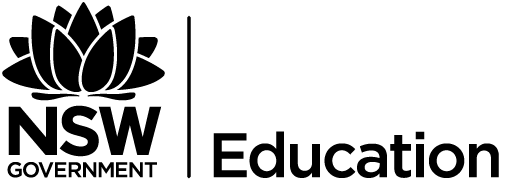 Activity:Match the initial condition, an additional data point, dN/dt and the exponential equation.Note: k values have been rounded to 4 decimal places.Initial conditionAdditional data pointExponential equationdN/dtWhen t = 0, N = 40When t = 0, N = 40When t = 0, N = 40When t = 0, N = 40When t = 0, N = 55When t = 0, N = 55When t = 0, N = 55When t = 0, N = 55When t = 10, N = 45When t = 15, N = 22When t = 11, N = 62When t = 5, N = 51When t = 11, N = 43When t = 5, N = 30When t = 15, N = 73When t = 20, N = 60N = 55e0.0189tN = 55e0.0109tN = 40e0.0203tN = 55e-0.0224tN = 40e-0.0399tN = 40e-0.0575tN = 40e0.0118tN = 55e-0.0151tdN/dt = 0.0189tdN/dt = 0.0109tdN/dt = -0.0575tdN/dt = -0.0151tdN/dt = -0.0224tdN/dt = 0.0203tdN/dt = -0.0399tdN/dt = 0.0118t